Activities to keep your children activeGames for hand / eye coordination Balloon VolleyballTarget practice Using pegs Tong pick up Pass the egg Tube target GoNoodle Exercise, Rhyme and freeze- Jack HartmanEquipment How to play Balloon 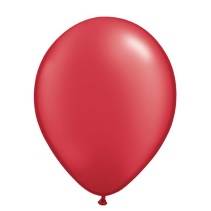 String / rope – to create a net Try to keep the balloon off the floor – see how many times with a partner you keep the balloon in the airTry to ground the balloon on the floor on the floor of your oppositions side of the net Equipment How to play Washing basket 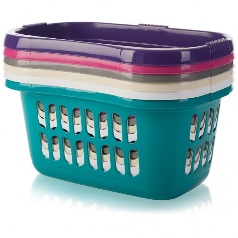 Rolled up socks Aim at the basket and see how many rolled up pairs of socks you can get in the basket Increase the distance of the basket to make more difficult Equipment How to play Empty cereal boxes, tea bag boxes and any other boxes  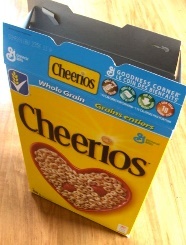 Stack the boxes to make a tower Knock them over by rolling a ball or rolled up socks Equipment How to play Pegs 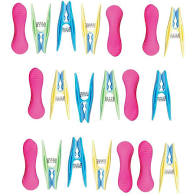 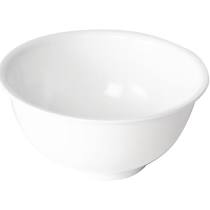 Saucepan / mixing bowl See how many pegs you can attach to the bowl in a timed period.See how many pegs you can take off the side of the bowl in a timed period. Equipment How to play Pair of tongs, bowl ,rolled up socks 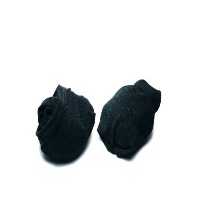 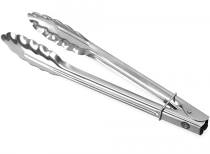 Pick up different size objects (light in weight) and drop into bowl See how many items you can drop into the bowl in a timed period.Equipment How to play Empty egg carton x 2 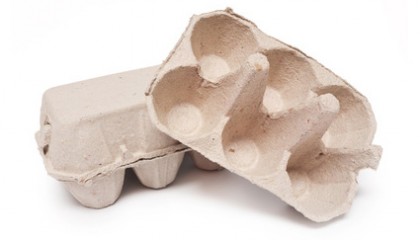 Hard boiled eggs / tomatoes/ ping pong ballsTransfer eggs / tomatoes/ ping pong balls from one container to the other.Use a timer to see how quickly you can do it.Try it with your non dominant hand too if you are able to. Equipment How to play Kitchen roll tube 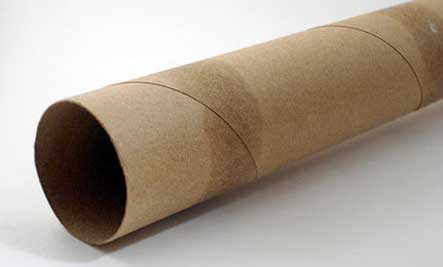 BowlTable tennis balls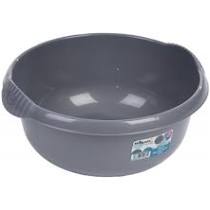 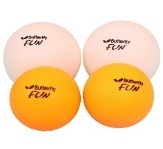 Pick up the table tennis ball or small object ( that can fit in a kitchen roll tube) Aim the tube at the bowl and release ball/ object down the tube into the bowl for a goalCount how many you can get out of 5.Try your non dominant hand tooEquipment How to play 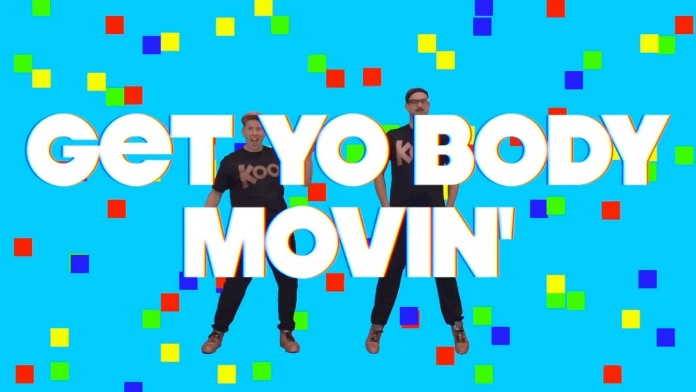 Go to You tube and type in GoNoodle “Get yo body movin”It’s a fun action song for all to join in with Equipment How to play 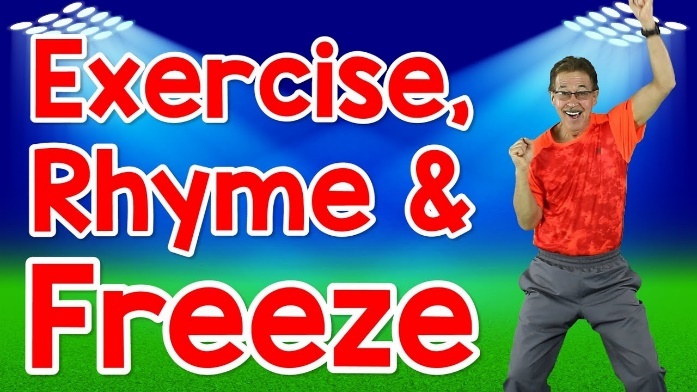 Go to You tube and type in “Exercise, Rhyme and freeze” Jack HartmanThis is a fun action song that also helps learn rhyming words.